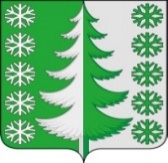 Ханты-Мансийский автономный округ - ЮграХанты-Мансийский муниципальный районмуниципальное образованиесельское поселение ВыкатнойАДМИНИСТРАЦИЯ СЕЛЬСКОГО ПОСЕЛЕНИЯПОСТАНОВЛЕНИЕот 00.00.2023                                                                                          № ПРОЕКТ п. ВыкатнойОб утверждении Программы профилактики рисков причинения вреда (ущерба) охраняемым законом ценностям в области муниципального жилищного контроля на территории сельского поселения Выкатной на 2024 годВ соответствии со статьей 44 Федерального закона от 31.07.2020 № 248-ФЗ «О государственном контроле (надзоре) и муниципальном контроле в Российской Федерации», постановлением Правительства Российской Федерации от 25.06.2021 № 990 «Об утверждении Правил разработки и утверждения контрольными (надзорными) органами программы профилактики рисков причинения вреда (ущерба) охраняемым законом ценностям», решением Совета депутатов сельского поселения Выкатной от 28.12.2021 № 108 «Об утверждении Положения о муниципальном жилищном контроле на территории сельского поселения Выкатной»: 1. Утвердить Программу профилактики рисков причинения вреда (ущерба) охраняемым законом ценностям в области муниципального жилищного контроля на территории сельского поселения Выкатной на 2024 год согласно приложению к настоящему постановлению.2. Настоящее постановление вступает в силу после его официального опубликования (обнародования), но не ранее 01.01.2024.Глава сельскогопоселения Выкатной                                                                       Н. Г. ЩепёткинПриложение к постановлению администрации сельского поселения Выкатной от 00.00.2023 № 00Программа профилактики рисков причинения вреда (ущерба) охраняемым законом ценностям в области муниципального жилищного контроляна территории сельского поселения Выкатной на 2024 год (далее – программа профилактики)Правовыми основаниями разработки программы профилактики рисков причинения вреда (ущерба) охраняемым законом ценностям в области муниципального жилищного контроля на территории сельского поселения Выкатной (далее – программа профилактики) являются:- Федеральный закон от 06.10.2003 г.  № 131-ФЗ «Об общих принципах организации местного самоуправления в Российской Федерации»;- Федеральный закон от 31.07.2020 г. № 248-ФЗ «О государственном контроле (надзоре) и муниципальном контроле в Российской Федерации» (далее – Федеральный закон);- Жилищный кодекс Российской Федерации;- Постановление Правительства Российской Федерации от 25.06.2021 г. № 990 «Об утверждении Правил разработки и утверждения контрольными (надзорными) органами программы профилактики рисков причинения вреда (ущерба) охраняемым законом ценностям».Цели и задачи реализации программы профилактики1. Целями проведения профилактических мероприятий являются:- стимулирование добросовестного соблюдения обязательных требований всеми контролируемыми лицами;- устранение условий, причин и факторов, способных привести к нарушениям обязательных требований и (или) причинению вреда (ущерба) охраняемым законом ценностям;- создание условий для доведения обязательных требований до контролируемых лиц, повышение информированности о способах их соблюдения.2. Задачами проведения профилактических мероприятий являются:- укрепление системы профилактики нарушений обязательных требований;- выявление причин, факторов и условий, способствующих нарушениям обязательных требований, разработки мероприятий, направленных на устранение нарушений обязательных требований;- создание условий для изменения целостного отношения подконтрольных субъектов к добросовестному поведению, формирование позитивной ответственности за свое поведение;- формирование одинакового понимания обязательных требований у всех участников контрольной деятельности;- создание и внедрение мер системы позитивной профилактики.Перечень профилактических мероприятий,сроки (периодичность) их проведения1. Профилактические мероприятия осуществляются Контрольным органом в целях стимулирования добросовестного соблюдения обязательных требований контролируемыми лицами, устранения условий, причин и факторов, способных привести к нарушениям обязательных требований и (или) причинению вреда (ущерба) охраняемым законом ценностям, и доведения обязательных требований до контролируемых лиц, способов их соблюдения. 2. При осуществлении муниципального контроля могут проводиться следующие виды профилактических мероприятий: 1) информирование; 2) объявление предостережения;3) консультирование. 3. Ответственными за реализацию профилактических мероприятий являются специалисты администрации сельского поселения Выкатной.4. Информирование осуществляется посредством размещения сведений, предусмотренных частью 3 статьи 46 Федерального закона на официальном сайте в сети Интернет http://hmrn.ru/raion/poseleniya/vikatnoy/, через личные кабинеты контролируемых лиц в государственных информационных системах (при их наличии) и в иных формах.5. Размещенные сведения на официальном сайте поддерживаются в актуальном состоянии и обновляются в срок не позднее 5 рабочих дней с момента их изменения. 6. Консультирование контролируемых лиц и их представителей осуществляется по следующим вопросам:1) об обязательных требованиях, предъявляемых к деятельности контролируемых лиц;2) об осуществлении муниципального контроля;3) об административной ответственности за нарушение обязательных требований.7. Консультирование контролируемых лиц и их представителей осуществляется:1) в виде устных разъяснений по телефону, посредством видео-конференц-связи, на личном приеме либо в ходе проведения профилактического мероприятия, контрольного мероприятия, а также при личном обращении контролируемого лица или его представителя в контрольный орган;2) в письменной форме путём подготовки и направления ответа на запрос о предоставлении письменного ответа в сроки, установленные Федеральным законом от 2 мая 2006 года № 59-ФЗ «О порядке рассмотрения обращений граждан Российской Федерации»;3) посредством размещения на официальном сайте письменного разъяснения по однотипным обращениям (более 5 однотипных обращений) контролируемых лиц и их представителей, подписанного уполномоченным должностным лицом.8. Номера контактных телефонов для консультирования, адреса для направления запросов в письменной форме, график и место проведения личного приема в целях консультирования размещаются на официальном сайте органа муниципального контроля в сети Интернет http://hmrn.ru/raion/poseleniya/vikatnoy/9. Индивидуальное консультирование на личном приеме каждого заявителя не может превышать 15 минут.Время разговора по телефону не должно превышать 15 минут.Срок ожидания в очереди при личном обращении контролируемых лиц не должен превышать 15 минут.10. По итогам консультирования в устной форме информация в письменной форме контролируемым лицам и их представителям не предоставляется.11. Консультирование в письменной форме осуществляется в следующих случаях:1) контролируемым лицом представлен письменный запрос о предоставлении письменного ответа по вопросам консультирования;2) за время устного консультирования предоставить ответ на поставленные вопросы невозможно;3) ответ на поставленные вопросы требует дополнительного запроса сведений от органов власти или иных лиц. 12. Если поставленные во время консультирования вопросы не относятся к сфере вида муниципального контроля, даются необходимые разъяснения по обращению в соответствующие органы власти или к соответствующим должностным лицам.13. Контрольный орган осуществляет учет проведенных консультирований путем осуществления соответствующей записи в журнале учета консультирования (на бумажном носителе либо в электронном виде), по форме, обеспечивающей учет вышеуказанной информации.Показатели результативности и эффективности программы профилактики1. Отчетными показателями результативности и эффективности мероприятий программы профилактики являются:- полнота информации, размещенной на официальном сайте администрации сельского поселения Выкатной в соответствии с частью 3 статьи 46 Федерального закона от 31 июля 2021 г. № 248-ФЗ «О государственном контроле (надзоре) и муниципальном контроле в Российской Федерации» - 100%.- количество проведенных профилактических мероприятий – не менее 2 мероприятий, проведенных контрольным органом.- доля контролируемых лиц, в отношении которых проведены профилактические мероприятия – не менее 90 % от общего количества контролируемых лиц.- соотношение количества профилактических мероприятий к количеству проведенных контрольных мероприятий – не менее 100 %.